SRIJEDA, 23.12.2020. MATEMATIKA –LKPRISJETI SE BROJEVA DO 20 I BROJENJA DO 20. SPOJI TOČKE OLOVKOM PREMA REDOSLIJEDU BROJEVA.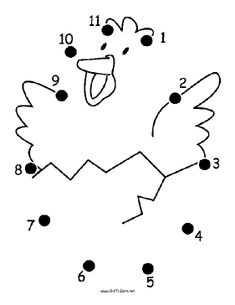 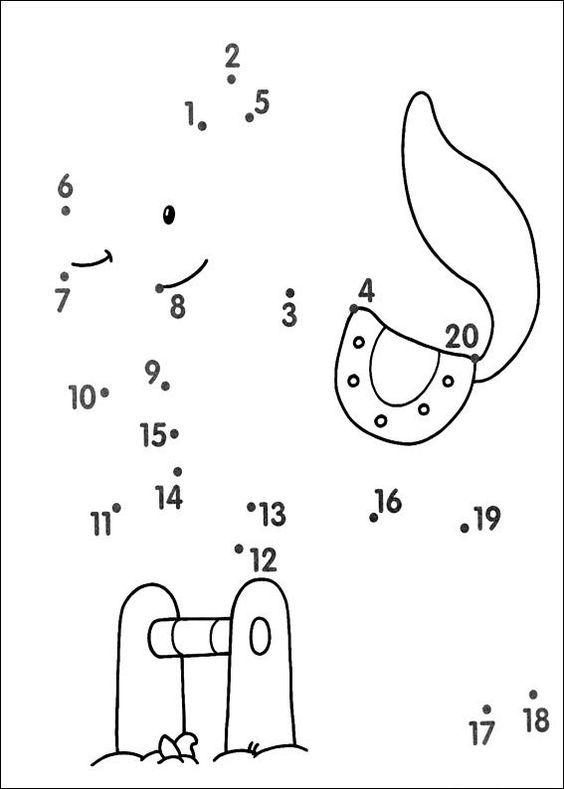 